MEDICAL HEALTH HISTORY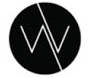 (ALL INFORMATION IS CONFIDENTIAL)DATE ____________________________________	PATIENT’S NAME _______________________________________Name of Physician: ______________________________________ Clinic: __________________________________Are you taking any medicine or pills at the present time?						□   YES		□   NOIf YES, please list:Are you allergic to any of the following? 									□   YES		□   NOIf YES, please check:□ ASPIRIN      □ PENICILLIN      □ CODEINE      □ ACRYLLIC      □ METAL      □ LATEX    □ LOCAL ANESTHETICS□ NSAIDs        □ OTHER      If OTHER, please explain: ___________________________________________________Has a doctor advised that you have heart trouble or heart disease?				□   YES		□   NODo you suffer from stomach or bladder trouble?								□   YES		□   NOHas a doctor advised that you have kidney or liver trouble?						□   YES		□   NOHave you been diagnosed with HEPATITIS A, B, OR C							□   YES		□   NOHave you had abnormal bleeding after a cut or extraction?						□   YES		□   NOHave you come in contact or been diagnosed with the AIDS/HIV virus?				□   YES		□   NOHave you had any of the following:	(PLEASE CIRCLE)Any other medical condition not listed above? ________________________________________________________Do you wear an orthodontic retainer, mouth guard, or bruxism splint? 				□   YES		□   NO	FOR WOMEN ONLY:		 (PLEASE CIRCLE)Addison’s DiseaseEating DisorderHigh CholesterolStrokeAnemia (Thin Blood)EpilepsyJoint ReplacementThyroid DiseaseAsthmaFractured JawLow Blood PressureTobacco Use / VapingCancerGlaucomaOsteoporosisTransplant SurgeryDiabetesHigh Blood PressurePsychiatric TreatmentTuberculosisPregnant  ( ___/mos)	YN	Taking Birth Control Pills	Taking Birth Control PillsYNNursingYN	On a Fertility Program	On a Fertility ProgramYNTo the best of my knowledge, the above information is complete and correct.  I understand it is my responsibility to inform West Village Dental Centre of any changes in medical status.To the best of my knowledge, the above information is complete and correct.  I understand it is my responsibility to inform West Village Dental Centre of any changes in medical status.To the best of my knowledge, the above information is complete and correct.  I understand it is my responsibility to inform West Village Dental Centre of any changes in medical status.To the best of my knowledge, the above information is complete and correct.  I understand it is my responsibility to inform West Village Dental Centre of any changes in medical status.SignatureSignatureSignatureSignature* OFFICE USE ONLY *MEDICAL HEALTH UPDATES* OFFICE USE ONLY *MEDICAL HEALTH UPDATES* OFFICE USE ONLY *MEDICAL HEALTH UPDATES* OFFICE USE ONLY *MEDICAL HEALTH UPDATESDMYNOTES